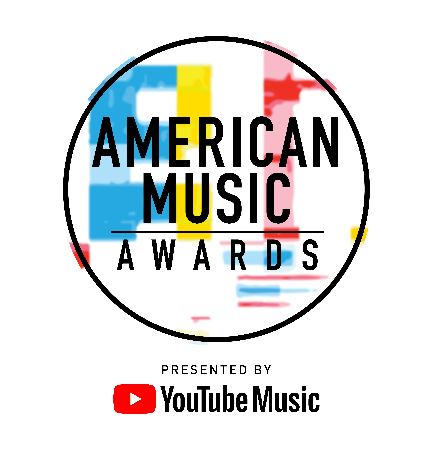 MULTI-PLATINUM SELLING ARTIST CIARA FT. RAPPER/SINGER MISSY ELLIOTT AND CHART-TOPPING SINGER DUA LIPA  TO PERFORM AT THE “2018 AMERICAN MUSIC AWARDS®”The Live Broadcast Will AirTuesday, Oct. 9 at 8:00 p.m. ET, on ABC [EDITOR’S NOTE]: For media assets, please click here.For digital assets, please go to bit.ly/AMAs18Media.Los Angeles, CA (September 28, 2018) dick clark productions and ABC today announced a red-hot collaboration from multi-platinum selling artist Ciara and two-time American Music Award winner Missy Elliott, as well as a performance from singer/songwriter and first-time AMA nominee Dua Lipa. Ciara, Missy and Dua join previously announced performers benny blanco with Halsey & Khalid, Cardi B featuring Bad Bunny and J Balvin, Mariah Carey, Post Malone featuring Ty Dolla $ign, and Carrie Underwood, as well as a moving tribute to the Queen of Soul, Aretha Franklin. Hosted by Tracee Ellis Ross, the “2018 American Music Awards,” the world’s largest fan-voted awards show, will broadcast live from the Microsoft Theater in Los Angeles on Tuesday, Oct. 9 at 8:00 p.m. EDT, on ABC.Set to perform on the American Music Awards stage for the first time since in 2005, award-winning artist Ciara will be joined by Hip-Hop and R&B legend Missy Elliott for two heavy-hitting performances, including Ciara’s “Level Up,” which debuted on the Billboard Hot 100, ranked in the Top 10 on the Digital Song Sales chart, and became the No. 1-trending topic on YouTube after spawning the Level Up Challenge. Additionally, Ciara will perform “Dose,” the new single from her forthcoming studio album. American Music Awards newcomer and New Artist of the Year presented by Capital One® Savor® Card nominee, Dua Lipa, will take the AMAs performance stage for the first time with two of her hits from the complete edition of her self-titled, debut studio album, including “Electricity,” her latest Billboard Hot 100 collaboration.  Since its debut, the popular house track has landed spots amongst Billboard’s Dance Club Songs, Hot Dance/Electronic Songs and Pop Songs airplay charts. Ciara is an award-winning singer/songwriter, producer, model and actress. Over her 13-year career, she has sold over 23 million records and 16 million singles worldwide, including chart-topping hits “Goodies,” “Ride,” “Oh,” “1, 2 Step,” “Body Party” and “I Bet.” Most recently, Ciara has been scorching summer with her new song “Level Up,” which has transformed into a defining moment for the culture with the subsequent movement it has incited. Beyond clocking over 80 million views on YouTube, the song spent several weeks at No. 1 on the iTunes Top R&B/Soul Songs Chart and Top 10 on iTunes overall, and attracted Missy Elliott and Fatman Scoop for a high-profile remix which also shot up the iTunes charts. Its high-powered dance initially inspired fans to shoot their own videos with the hashtag #LevelUpChallenge—stirring up a viral buzz that has seen over 2 million posts across social media and launched the video to a No. 1-trending topic on YouTube. Ciara is a devoted wife and mother of two as well as a philanthropist who is dedicated to improving the lives of children and empowering women across the globe.  Missy Elliott is a groundbreaking solo superstar, pioneering producer/songwriter/singer/rapper, and cultural icon. The five-time GRAMMY® Award winner – with nominations spanning three decades – has achieved unprecedented success, including U.S. sales in excess of 30 million. Missy’s six studio albums (including 2001’s landmark “MISS E… SO ADDICTIVE” and 2002’s blockbuster “UNDER CONSTRUCTION”) have each been RIAA platinum certified or better, marking her as the only female rapper to achieve that milestone accomplishment. Missy returned to the scene in November of 2015 with her explosive single, “WTF (Where They From)” Feat. Pharrell Williams. The track’s accompanying video has garnered over 40 million YouTube views and immediately became the #1 trending topic on both Twitter and Facebook upon its release. “WTF (Where They From) Feat Pharrell Williams was also featured as the official theme to ESPN’s kickoff coverage of the 2015/2016 NBA season. Shortly after, Elliott released fan-favorite single, “Pep Rally”, which was featured in Amazon’s Super Bowl commercial starring Alec Baldwin, Dan Marino, Jason Schwartzman, and Missy herself. In March, Missy teamed up with First Lady Michelle Obama to release the female empowerment anthem, “This is For My Girls,". The track supports various ongoing campaigns that center around empowering young women, and also features the talents of Kelly Rowland, Janelle Monáe, Kelly Clarkson and Zendaya. Most recently, Missy unveiled her latest smash, “I’m Better (feat. Lamb)” which is accompanied by an incredible companion video that has garnered over 19 million views since its release. The following half decade plus has also seen Elliott featured on tracks from artists including Ginuwine, Ciara, K. Michelle, Demi Lovato, The Black Keys, J. Cole, G-Dragon, Fantasia, Monica, Busta Rhymes, Jazmine Sullivan, and of course, Katy Perry, with whom she famously teamed up for 2011’s “Last Friday Night (T.G.I.F.) (Remix).” Additionally, Missy lit up 2014 with a series of surprise event appearances, joining Pharrell Williams to open the BET Awards with a “Come Get It Bae/Pass That Dutch” mash-up, reuniting with Da Brat and Lil Kim at the Soul Train Music Awards for their 1997 breakthrough, “Not Tonight (Ladies Night Remix)” – the trio’s first live performance together in more than 16 years – and of course her unforgettable performance at 2015’s Super Bowl XLIX. Missy joined Katy Perry for the historic happening, wowing 118.5 million viewers – the largest ever audience in Super Bowl history – with a medley of “Get Ur Freak On,” “Work It,” and “Lose Control.” Digital sales skyrocketed in the following days, with both “Get Ur Freak On” and “Work It” returning to the top 40 on the Billboard Hot 100 chart more than 10 years after their initial successes. In addition, Elliott has been heard on such recent tracks as Faith Evans’ 2014 single, “I Deserve It (Feat, Missy Elliott & Sharaya J),” Jack Ü’s 2015 “Take Ü There (Feat. Kiesza) (Missy Elliott Remix),” and most recently, Janet Jackson’s “BURNITUP! (Feat. Missy Elliott).”With the release of her self-titled debut album, London born, Kosovo raised  Dua Lipa  has won over the hearts of fans and press alike. The songs on  Dua Lipa  announce the arrival of a new force in pop—irresistible on the dance floor, thoughtful under closer inspection, constantly discovering creative possibilities. Her critically acclaimed debut has made everyone’s “best of” list, from The FADER  to  Rolling Stone  to  Time Magazine. With her powerful anthem and viral video for “New Rules” making her the youngest female solo artist to reach 1 billion views on YouTube, Dua continues to find herself on the top of the charts. The track reached #1 on Billboard’s Pop Songs airplay chart, and broke the longstanding record for  the most weeks ever on the list.  She was consistently the most streamed female artist on Spotify and in the top 5 globally this past year.  She has  sold 3 million copies, with singles reaching 32 million sold. Most recently, Dua made BRIT Award history becoming the first woman artist to pick up five nominations, taking home the awards for British Breakthrough Act and British Female Solo Artist.The American Music Awards winners are voted entirely by fans. Voting is now open in all categories. For New Artist of the Year presented by Capital One Savor Card, Favorite Social Artist presented by Xfinity and Collaboration of the Year, fans can vote for each award 100 times per day, per voting platform in one or both of the ways below. Fans can vote for all other awards once per day, per voting platform.Via web at VoteAMAs.comPosting a tweet on Twitter that includes the nominee's name or Twitter handle, the category name and #AMAs within the tweetVoting for New Artist of the Year presented by Capital One Savor Card and Collaboration of the Year will close on Tuesday, Oct. 9 at 5:59:59 p.m. PDT, one hour into the live broadcast. Voting for all other categories will close on Thursday, Oct. 4 at 11:59:59 p.m. PDT.American Music Awards nominees are based on key fan interactions as reflected on Billboard.com, including streaming, album and digital song sales, radio airplay, social activity and touring. These measurements are tracked by Billboard and its data partners, including Nielsen Music and Next Big Sound, and reflect the time period of Sept. 15, 2017, through Aug. 9, 2018. YouTube Music is the presenting sponsor of the “2018 American Music Awards.” Capital One Savor Card and Subaru of America, Inc. are sponsors of the “2018 American Music Awards.” Media partner is Cumulus Media/Westwood One.The “2018 American Music Awards” is produced by dick clark productions. Barry Adelman, Mark Bracco and Tracee Ellis Ross are executive producers. Larry Klein is producer.For the latest American Music Awards news, exclusive content and more, be sure to follow the AMAs on social and join the conversation by using the official hashtag for the show, #AMAs.Facebook: Facebook.com/AMAsTwitter: @AMAsInstagram: @AMAsSnapchat: TheAMAs YouTube: YouTube.com/TheAMAsTickets are now on sale at www.axs.com. About the American Music AwardsThe American Music Awards, the world’s largest fan-voted award show, features performances from today’s hottest artists and presents fan-voted awards in the music genres of Pop/Rock, Alternative Rock, Country, Rap/Hip-Hop, Soul/R&B, Adult Contemporary, Contemporary Inspirational, Latin, EDM and Soundtrack, and the categories of Artist of the Year, New Artist of the Year presented by Capital One Savor Card, Collaboration of the Year, Tour of The Year, Favorite Social Artist presented by Xfinity and Favorite Music Video. The American Music Awards pays tribute to today’s most influential and iconic artists.  The show is produced by dick clark productions and is seen in more than 200 countries and territories around the world. For more information, visit www.theamas.com, www.dickclark.com or abc.go.com/shows/american-music-awards.About dick clark productions dick clark productions (dcp) is the world's largest producer and proprietor of televised live event entertainment programming with the "Academy of Country Music Awards," "American Music Awards," "Billboard Music Awards," "Golden Globe Awards," "Dick Clark's New Year's Rockin' Eve with Ryan Seacrest" and the “Streamy Awards.” Weekly television programming includes "So You Think You Can Dance" from 19 Entertainment and dcp. dcp also owns one of the world's most unique and extensive entertainment archive libraries with over 60 years of award-winning shows, historic programs, specials, performances and legendary programming. dcp is a division of Valence Media, a diversified media company with divisions and strategic investments in premium television, wide release film, specialty film, live events and digital media. For additional information, visit www.dickclark.com. About YouTube Music YouTube Music is a completely reimagined streaming music service with music videos, official albums, singles, remixes, live performances, covers and hard-to-find music you can only get on YouTube. It’s ALL here! YouTube Music serves music based on your tastes and what’s moving the community around you. Discover something new or keep up with what’s trending. Basic functions such as playing music and watching videos are totally free, but you can upgrade to YouTube Music Premium to explore the world of music ad-free, offline, and with the screen locked. Available on mobile and desktop.  For additional information, visit  www.youtube.com/musicpremium.# # #Press Contacts:dick clark productions:Kelly Striewski		310-255-4602		KStriewski@dickclark.comGina Sorial 		310-255-0308		gsorial@dickclark.comSLATE PR:Andy Gelb		310-461-0111		andy@slate-pr.comRachael Trager	212-235-6817		rachael@slate-pr.comABC Media Relations:Nicole Gonzales	818-460-7421		Nicole.J.Gonzales@abc.comNate Reeves 		818-460-6422 		Nate.Reeves@abc.com